ASCE Conference Proceedings Paper Formatting Instructions: Use 12-PointBold Times Roman Font in the TitleFirst-name LAST-NAME1 and First-name LAST-NAME21 	Hard Knocks Laboratory, Department of Civil and Environmental Engineering, Research State University, P.O. Box 98765, City, ST 99999-1111; PH (666) 911-1234; FAX (666) 911-1235; email: imauthor@esu.edu 2 Everlasting Company, Mail Stop LC 444, 2233 West 32nd Avenue, Township, ST 88888; PH (999) 777-6666; FAX (999) 777-6667; email: co.author@everco.com ABSTRACTYour abstract should be limited to 200 words; it must never exceed the first page or contain artwork or references. The abstract should present a concise statement of the scope, principal findings, and conclusions of the paper.PAPER FORMATAuthor contact informationA sample of author contact information is shown above in this document. The following information may be provided for all authors of the paper: author’s full name; Society membership grade; academic degrees or honorifics; current employment affiliation; postal and electronic mailing addresses; phone and fax numbers.StyleThe paper must be written in best possible technical and grammatical English. Titles should be concise and should describe the content of the paper. If you have a long title, please consider a Title: Subtitle format, as the title of this document.LengthThe maximum paper length for CRC2016 (including all text, figures, references, and appendices) is 10 pages.Point size and fontOnly one point size (12 point) and one font (Times New Roman including Italics, bold, and bold italics) can be used in the paper.MarginThe text area must contain all elements of the paper that will be reproduced (text, figures, tables, captions). Imagine a “box” whose width does not exceed 5.75" (14.5 cm) and depth does not exceed 9" (22.5 cm). Short pages are unsightly and waste space; try to fill the imaginary box on each page. For the Standard American Letter size page, leave at least 2.54 cm (1") top and bottom margins and 3.49 cm (1.375") in the left and right margins (Table 1 summarizes the margin settings.)Table 1. Margin Settings for Standard American LetterLayoutAll text must be single-spaced. Indent the first line of each paragraph by 1.27 cm (0.5"). Text should be left and right justified across whole page width.Use 12-Point Bold Times Roman Font in the Title. Center the paper title and add additional 1.27 cm (0.5") before spacing. Leave one blank line between the paper title and author names, one blank line between author names and author affiliations, and one blank line between author affiliations and abstract.Leave one blank line above headings. Use BOLD ALL CAPITALS for section titles, Bold Initial Capitals for subsection titles, and Italics Initial Capitals for sub-subsection titles.Leave at least one blank line both above and below equations, illustrations and tables (including the caption), unless they are placed at the top or bottom of the page.Page design should be consistent throughout the paper.Figures and tablesAll graphics (photos, line art, and tables) must be centered and fit within the above margin settings. All graphics should be understandable when printed in black and white. Do not use only color as a distinguishing feature. Use symbols or patterns on line and bar graphs to identify lines and columns. Landscape orientation is acceptable.Illustrations should be numbered consecutively as they are presented (Figure 1, Figure 2, etc., and Table 1, Table 2, etc.). Each figure should be mentioned or called out before it appears. More than one figure may appear on a page.Captions and legendsA descriptive caption, including figure number, should be placed directly below the illustration (see Figure 1). A descriptive legend, including table number, should be placed immediately above the table (see Table 1).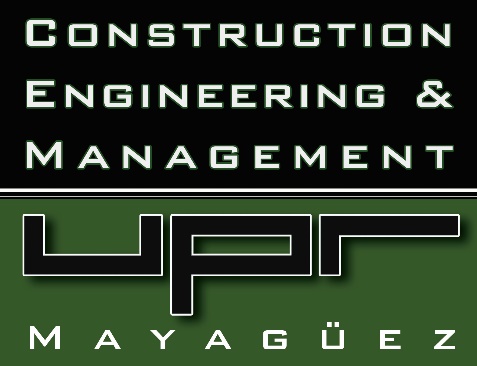 Figure 1. Sample line art illustrationMathematicsAll mathematics must be embedded in the text using an equation editor. Equations need to be numbered only if they are referred to more than once.	 (1)System of unitsAuthors are required to use the International System of Units (SI). Alternatively, dual units can be provided with SI given first and corresponding English Imperial units given in parentheses. For more information about SI units, go to the U.S. Metric Association (USMA), Inc. site (http://lamar.colostate.edu/~hillger/) or the National Institute of Standards and Technology (NIST) site (http://physics.nist.gov/cuu/Units/index.html).PERMISSIONSIf a figure, photograph, or table has been published previously, the author must obtain written approval from the original publisher.APPROVALSIt is the author’s responsibility to obtain all necessary approvals from the author’s employer prior to submission of the paper. Once a paper has been uploaded, reviewed by the author, and officially submitted, it is not possible to edit the document.COPYRIGHT TRANSFER AND PERMISSIONS VERIFICATIONNo paper can be included in an ASCE publication unless the author has agreed to the terms in the ASCE Copyright Transfer Agreement (CTA) form and the Permissions Verification form.CONCLUSIONWith thanks for your efforts, we look forward to providing a record of this conference that will be useful to you and your colleagues for many years to come.REFERENCESAll references should appear together at the end of the paper. References are listed alphabetically by last name of the first author. When two or more references by the same author are listed, year of publication is taken into account, and the earliest work is listed first. Wherever reference is cited in the text to an author’s work, the author’s name and year of publication should appear in parentheses. Superscripts shall NOT be used to denote references, as these numbers often appear too small to be read easily. All listed references must be cited in text.Below are examples of referenced works from published books, journals and hard-copy documents. Use italic font for title of book and name of journal; “article title should be in quotations”; capitalize only the first letter of the title; list publisher, year, and page numbers if available. For other instructions, please refer to http://www.asce.org/Content.aspx?id=29605.Burka, L. P. (1993). “A hypertext history of multi-user dimensions.” MUD history, <http://www.ccs.neu.edu> (Dec. 5, 1994).Fisher, J. W., and Struik, J. H. A. (1974), Guide to design criteria for bolted and riveted joints, Wiley, New York.Garrett, D. L. (2003). “Coupled analysis of floating production systems.” Proc., Int. Symp. on Deep Mooring Systems, ASCE, Reston, Va., 152-167.Stahl, D. C., Wolfe, R. W., and Begel, M. (2004). “Improved analysis of timber rivet connections.” J. Struct. Eng., 130(8), 1272-1279.Zadeh, L. A. (1981). “Possibility theory and soft data analysis.” Mathematical frontiers of the social and policy sciences, L. Cobb and R. M. Thrall, eds., Westview, Boulder, Colo., 69 129.FILE NAMING INSTRUCTIONSSubmissions need to be turned in as a .doc or .docx file. The name of the file should be as follows: crc2016_submission_#, where # is the number of your submission in the system. MarginsLetter (8.5" x 11")Top1.00"Bottom1.00"Left1.375"Right1.375"